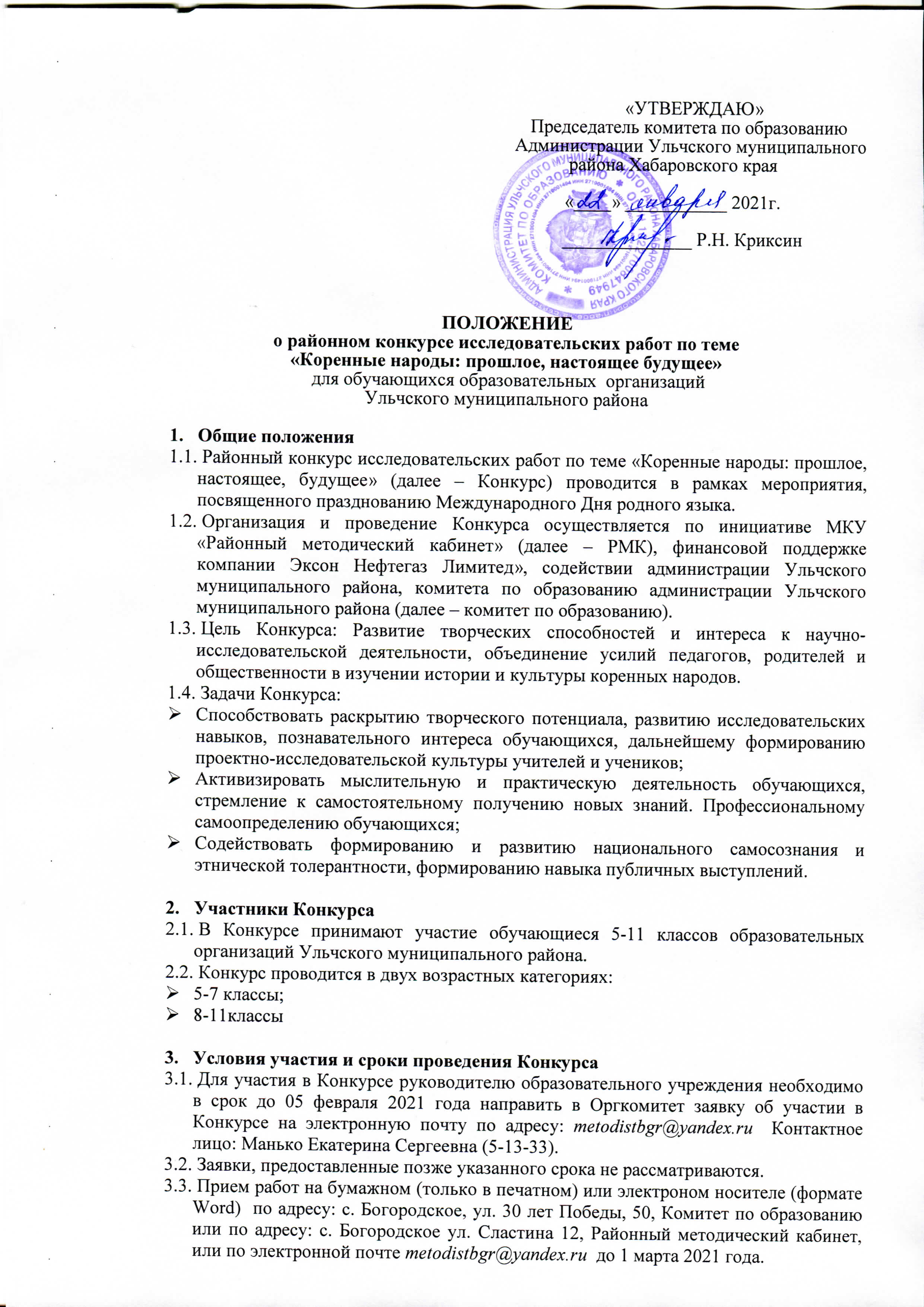  Проектные работы, выступления учащихся готовятся под руководством руководителя, которым может быть учитель-предметник, руководитель кружка, педагог дополнительного образования, родители, выпускники школы, студенты. Работа может быть выполнена как одним автором, так и творческой группой, которая, как правило, включает не более 2 - 3 человек.Участие в Конкурсе предполагает заочную и очную форму участия.Заочное участие в Конкурсе предполагает представление работы на бумажном или электронном носителе и видео с записью выступления защиты с учётом требований настоящего Положения. Выступления на Конкурсе являются регламентированными. Регламент составляет 7 - 10 минут (выступление  и  ответы на вопросы). Защита проектов производится обучающимися самостоятельно.
 Для защиты проекта участнику создаются условия для расположения плакатов и других наглядных средств, компьютер для демонстрации презентации, видео- и аудиоматериалов к проекту. При использовании презентации не допускается   ее  дословное воспроизведение на защите. Мультимедиа презентация должна раскрывать основные пункты проекта: тему, объект и предмет исследования, цель и задачи, методику работы, результаты и их анализ, выводы и рекомендации. Материалы, представленные в презентации, должны быть читаемы с расстояния 2-5 метров.Каждый участник Конкурса имеет право выступить с сообщением, отражающим собственную точку зрения, которая не обязательно должна совпадать с общепринятой.Каждый выступающий несёт ответственность за содержание и качество своего исследовательского или творческого проекта и выступления.В случае использования информации из каких-либо источников, в т.ч. и ресурсов сети Интернет, участник Конкурса в обязательном порядке должен отразить это в своей работе соответствующими ссылками.По окончании защиты члены жюри, оппоненты  вправе задать вопросы по теме  работы и выступления.4. Требования к оформлению исследовательской работы     4.1. Научно- исследовательская работа, заявляемая на конкурс, должна быть оформлена в соответствии с едиными стандартными требованиями, предъявляемыми к данному виду научных работ.     4.2. Текст представляется на белой бумаге форматом А 4 (297*210) на одной стороне листа.     4.3. При написании и печати следует соблюдать следующие правила:- Размер полей: левое — 3 см, правое — 1,5 см, верхнее и нижнее — 2 см;- Нумерация страниц—по центру внизу страницы;- Текст печатается через 1,5 интервала (5 знаков);- Абзац—1,25см;- На листе 29—30 строк;- Нумерация страниц начинается с титульного листа, которому присваивается номер 1, но на страницу он не ставится. Далее весь последующий объем работ, включая библиографический список и приложения, нумеруются по порядку до последней страницы;- Начало каждой главы печатается с новой страницы. Это относится также и к введению, заключению, библиографическому списку, приложениям;- Название главы печатается жирным шрифтом заглавными буквами, название параграфов — прописными, выделение глав и параграфов из текста осуществляется за счет пропуска дополнительного интервала;- Заголовки следует располагать по середине строки симметрично к тексту, между заголовком и текстом пропуск в 3 интервала. Такое же расстояние выдерживается между заголовками главы и параграфа;- Для компьютерного набора размер шрифта —14;- Порядковый номер главы указывается одной арабской цифрой (например: 1,2,3), параграфы имеют двойную нумерацию (например: 1.1, 1.2 и т.д.). Первая цифра указывает на принадлежность к главе, вторая — на собственную нумерацию.     4.4. Требования к оформлению цитат и ссылокДля подтверждения собственных выводов и для критического разбора того или иного положения часто используются цитаты. При цитировании следует выполнять следующие требования:- При дословном цитировании мысль автора заключается в кавычки и приводится в той грамматической форме, в которой дана в первоисточнике. По окончании делается ссылка на источник, в которой указывается номер книги или статьи в списке использованной литературы и номер страницы, где находится цитата, например: обозначение [4. С. 123] указывает, что цитата, использованная в работе, находится на странице 123 в первоисточнике под номером 4 в списке литературы;- При недословном цитировании (пересказ, изложение точек зрения различных авторов своими словами) текст в кавычки не заключается. После высказанной мысли необходимо в скобках указать номер источника в списке литературы без указания конкретных страниц, например: [23];- Если текст цитируется не по первоисточнику, а по другому изданию, то ссылку следует начинать словами «Цит. По…» или «Цит.по кн….» и указать номера страниц и номер источника в списке литературы, например: (Цит. По кн. [6. С. 240]).- Если цитата выступает самостоятельным предложением, то она начинается с прописной буквы, даже если первое слово в первоисточнике начинается со строчной буквы и заключается в кавычки. Цитата, включенная в текст после подчинительного союза (что, ибо, если, потому что) заключается в кавычки и пишется со строчной буквы, даже если в цитируемом источнике она начинается с прописной буквы;- При цитировании допускается пропуск слов, предложений, абзацев без искажения содержания текста первоисточника. Пропуск в тексте обозначается многоточием и ставится в том месте, где пропущена мысль. В цитатах сохраняются те же знаки препинания, что и в цитируемом источнике;- Если автор в приведенной цитате выделяет в ней некоторые слова, то он должен это специально оговорить в скобках, например: (подчеркнуто мною — О. К. или (курсив наш — О. К.);- В современной научной литературе используются внутри текстовые ссылки. Их оформление возможно в двух вариантах. Первый: за упоминанием автора в квадратных скобках указываются порядковые номера тех источников, на которые идет ссылка в тексте. Например: В трудах С. Л. Рубинштейна [4; 5; 7] раскрываются… Второй вариант: вслед за упоминанием автора, указывается год издания монографии, статьи в соответствии со списком использованной в работе литературы. Пример: В ряде работ С. Л. Рубинштейна (1957), А. Н. Леонтьева (1965), Б. М. Теплова (1956), А. А. Смирнова (1966) сформулированы новые подходы к изучению сознания. Когда на одну страницу попадает две-три ссылки на один и тот же первоисточник, то фамилия автора или порядковый номер указывается один раз. Далее в квадратных скобках принято писать [Там же] или при цитировании [Там же. С. 309].4.5. Требования к оформлению таблицЦифровые данные исследования группируются в таблицы, оформление которых должно соответствовать следующим требованиям:- Слово «Таблица» без сокращения и кавычек пишется в правом верхнем углу над самой таблицей и ее заголовком. Нумерация таблиц производится арабскими цифрами без знака номер и точки в конце. Если в тексте только одна таблица, то номер ей не присваивается и слово «таблица» не пишется;- Нумерация таблиц и рисунков может быть сквозной по всему тексту работы или самостоятельной в каждом разделе. Тогда она представляется по уровням подобно главам и параграфам. Например: в главе 2 таблицы будут иметь номера 2.1, 2.2 и т. д. Первый вариант нумерации обычно применяют в небольших по объему и структуре работах. Второй — предпочтителен при наличии развернутой структуры работы и большого количества наглядного материала;- Название таблицы располагается между ее нумерацией и собственным содержанием. Пишется с прописной буквы без точки в конце.- При переносе таблицы на следующую страницу заголовки вертикальных граф следует пронумеровать и повторять только их номер. Предварительно над таблицей поместить слова «Продолжение таблицы 8»;- При фиксации сырых баллов в таблицах, если для этого нет прямой необходимости, не принято писать фамилии, имена респондентов. Это профессионально неэтично;- Название таблицы, ее отдельных строк не должно содержать сокращений, аббревиатур, не оговоренных ранее в тексте работы.4.6. Требования к оформлению иллюстраций:В качестве иллюстраций в исследовательских работах могут быть использованы рисунки, схемы, графики, диаграммы, которые обсуждаются в тексте. При оформлении иллюстраций следует помнить:- Все иллюстрации должны быть пронумерованы. Если в работе представлены различные виды иллюстраций, то нумерация отдельно для каждого вида.- В текст работы помещаются те иллюстрации, на которые в ней имеются прямые ссылки типа «сказанное выше подтверждает рисунок…». Остальной иллюстрационный материал располагают в приложениях.- Номера иллюстраций и их заглавия пишутся внизу под изображением, обозначаются арабскими цифрами без номера после слова «Рис.».- На самой иллюстрации допускаются различные надписи, если этому позволяет место. Однако чаще используются условные обозначения, которые расшифровываются ниже изображения.- На схемах всех видов должны быть выражены особенности основных и вспомогательных, видимых и невидимых деталей, связей изображаемых предметов или процесса.- При построении линейных диаграмм обычно используют координатное поле. По оси абсцисс в изображенном масштабе откладываются независимые факторные признаки, на оси ординат – показатели на определенный момент или период времени или измененные размеры какого-либо признака. Вершины ординат обычно соединяются штрихом, в результате чего получается ломанная прерывистая линия. На координатное поле можно наносить несколько линейных диаграмм для наглядного сравнения результатов. На столбиковых и секторных диаграммах размер прямоугольников или секторов должен быть пропорционален изображаемым ими величинам.4.7. Требования к оформлению приложенийПриложения по своему содержанию могут быть разнообразны. При их оформлении следует учитывать общие правила оформления:- Приложения оформляются как продолжения основного материала на последующих за ним страницах. При большом объеме или формате приложения оформляются в виде самостоятельного блока в специальной папке, на лицевой стороне которой дается заголовок «Приложения» и затем повторяют все элементы титульного листа исследовательской работы.- Каждое приложение должно начинаться с нового листа с указания номера в правом верхнем углу, например: Приложение 1.- Каждое приложение имеет тематический заголовок, который располагается по середине строки под нумерацией приложения.- При наличии нескольких приложений они нумеруются арабскими цифрами по порядку без знака номер и точки в конце.- Нумерация страниц, на которых даются приложения, должна быть сквозной и продолжать общую нумерацию страниц основного текста.4.8. Требования к оформлению библиографического списка:- Список литературы исследовательской работы составляют только те источники, на которые в тексте имеются ссылки. - При составлении списка в научных кругах принято применять алфавитный способ группировки литературных источников, где фамилии авторов или заглавий (если нет авторов) размещаются в алфавитном порядке.- Библиографический список оформляется в соответствии с ГОСТ 7.1.84. «Библиографическое описание документа. Общие требования и правила составления: ГОСТ 7.1.84 — введ. 01.01.86. — М., 1984. — 75 с. И с учетом кратких правил «Составления библиографического описания» (2-е изд., доп. — М.: Изд-во «Кн. Палата», 1991).4.9. Исследовательская работа (проект) включает рецензию, составленную руководителем работы.5. Критерии оценивания исследовательской работыВыступление Подведение итогов и награждение участников Конкурса 6.1. Для подведения итогов Конкурса создаётся жюри из представителей администрации Ульчского муниципального района, комитета по образованию, МКУ «РМК», учреждений образования, культуры.      6.2. Победители, призёры и участники Конкурса награждаются  Дипломами и призами.      6.3. Жюри имеет право: присудить не все призы; разделить призы между   претендентами; учредить дополнительные специальные призы.       6.4. Спонсоры Конкурса и другие заинтересованные лица также могут учредить специальные призы для награждения победителей по согласованию с жюри.      6.5. Решение жюри пересмотру не подлежит.
      6.6. Награждение победителей, призёров, участников Конкурса состоится на  торжественном мероприятии, посвящённом празднованию Международного Дня родного языка (точные дата и время будут сообщены дополнительны).      6.7. Информация о победителях и призёрах Конкурса будет размещена в сети Интернет на официальных источниках организаторов Конкурса.Манько Екатерина Сергеевна   8(42151) 5 13 33Критерий0 баллов1 балл2 балла3 баллаУровень постановки исследовательской проблемыРабота репродуктивного характера – присутствует лишь информация из других источников, нет обобщений, нет содержательных выводов.Работа в целом репродуктивна, но сделаны неплохие самостоятельные обобщения.Работа частично поисковая – в работе есть проблемы, которые имеют частный характер ( не отражающий тему в целом, а касающиеся только каких-то её аспектов).Работа исследовательская, полностью посвящена решению одной научной проблемы, пусть не глобального плана, но сформулированной самостоятельно.Актуальность и оригинальность темыТема всем известная, изучена подробно, в литературе освещена полно. При этом автор не сумел показать, чем обусловлен его выбор кроме субъективного интереса, связного с решением личных проблем или любопытством.Тема изученная, но в ней появились «белые пятна» вследствие новых данных, либо тема относительно малоизвестная, но проблема «искусственная». Не представляющая истинного интереса для науки.Тема с достаточным количеством «белых пятен», либо проблема поставлена достаточно оригинально, вследствие чего тема открывается с неожиданной стороны.Тема малоизученная, практически не имеющая описания, для раскрытия которой требуется самостоятельно делать многие выводы, сопоставляя точки зрения из соседних областей исследования.Логичность доказательства(рассуждения)Работа представляет собой бессистемное изложение того, что известно автору по данной теме.Работе можно заметить некоторую логичность в выстраивании информации, но целостности нет.В работе либо упущены некоторые важные аргументы, либо есть «лишняя» информация. Перегружающая текст ненужными подробностями, но в целом логика есть.Цель реализована последовательно, сделаны необходимые выкладки, нет «лишней2 информации, перегружающей текст ненужными подробностями.Корректность в использовании литературных источниковВ работе практически нет ссылок на авторов тех или иных точек зрения, которые местами могут противоречить друг другу и использоваться не к месту.Противоречий нет, но ссылок либо практически нет, либо они делаются редко, далеко не во всех необходимых случаях.Текст содержит наиболее необходимые ссылки на авторов в тех случаях, когда делается информация  принципиального содержания (определения, обобщения, описания, характеристика, мнение, оценка и т.д.).Текст содержит все необходимые ссылки на авторов в тех случаях, когда даётся информация принципиального содержания (определения, описания, обобщения, характеристика, мнение, оценка т.д.), при этом автор умело использует чужое мнение при аргументации своей точки зрения, обращаясь к авторитетному источнику. Количество источниковНет списка литературы.1 – 2 источника.Список имеет несколько источников, но упущены некоторые важные аспекты рассматриваемой проблемы.Список охватывает все основные источники по данной теме, доступные ученику.Глубина исследованияРабота поверхностна, иллюстративна, источники в основном имеют популярный характер.Работа строится на основе одного серьёзного источника, остальные – популярная литература, используемая как иллюстрация.Рассмотрение проблемы строится на содержательном уровне, но глубина рассмотрения относительна.Рассмотрение проблемы строится на достаточно глубоком содержательном уровне.ОформлениеОформление носит абсолютно случайный характер, обусловленный собственной логикой автора.Работа имеет какую-то структуру, но нестрогую.Работа в общем соответствует требованиям, изложенным в следующей графе, но имеет некоторые недочёты, либо одно из требований не выполняется.Работа имеет чёткую структуру, обусловленную логикой темы, правильно оформленный список литературы, корректно сделанные ссылки и содержание (оглавление).2 балла1 балл0 балловЧётко поставлена цель (задача), показан алгоритм её реализации, тема в целом раскрыта, охарактеризованы источники информации, в том числе указана роль самого автора выступления (его собственные мысли, обобщения, умозаключения), сделаны чёткие выводы, отражающие реализацию цели, ответы на вопросы – по существу, с пониманием сути вопроса.В выступлении не реализованы некоторые из требований предыдущей графы.Выступление представляет собой простой пересказ готовой информации, заимствованной из ряда близких по содержанию источников, которые лишь в отдельных аспектах дополняют друг друга, либо пересказ нескольких различных источников без логического переструктурирования.